Itinéraire détaillé – Le Tour du lac de PuyvaladorAu fil de l’Aude : sentier d’interprétation, barrage, ponts « romains » du GalbeCette marche, réservée à des élèves de C3, ne pourra être effectuée que si les conditions météorologiques le permettent (pas de pluie les jours précédents) car traversée d’un ruisseau non sécurisé qui peut se transformer en torrent en cas de précipitations.                Départ : Réal, parking de la Mairie, devant le restaurant « La    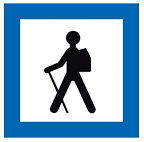               Guinguette ».1- Depuis le parking, traverser la route D32, et emprunter la piste qui vous amène au sentier d’interprétation (fléchage jaune) longeant la rive droite du lac de Puyvalador (photo 1)2- Sur les 500 premiers mètres, découvrez au travers de panneaux didactiques, la vie de certains animaux vivant dans cette zone humide. (photo 2) – Attention, passage d’une clôture à vaches (ne pas oublier de la refermer après votre passage)3- Le long de ce sentier d’interprétation, (à 200m) un observatoire ornithologique peut permettre une observation de nombreuses espèces d’oiseaux (nous vous conseillons d’y revenir en fin de marche) (photo 3)4– Fin du parcours d’interprétation (photo4)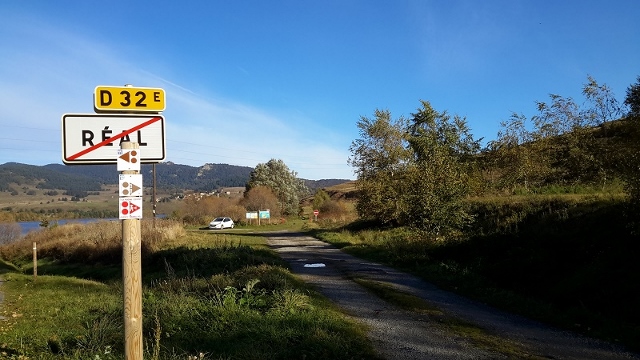 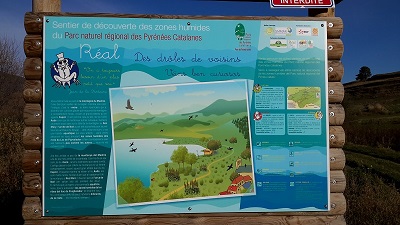 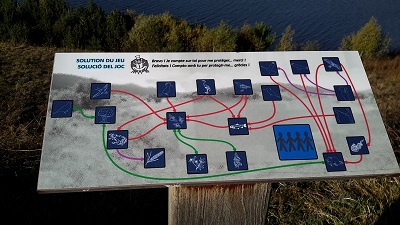 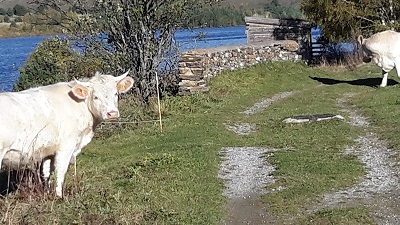 5- Continuer pendant 1km200 le sentier en passant une nouvelle clôture à vaches (ne pas oublier de la refermer après votre passage). (photo 5)6- Au croisement (photo 6), continuer tout droit en suivant le balisage jaune et rouge7- Au croisement suivant (photo 7), continuer tout droit. Vous atteindrez une aire aménagée de pique-nique8- A hauteur du buste en bronze de Joachim Estrade (photo 8), prendre à gauche pour traverser le barrage (photo 9)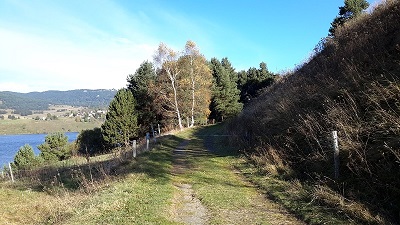 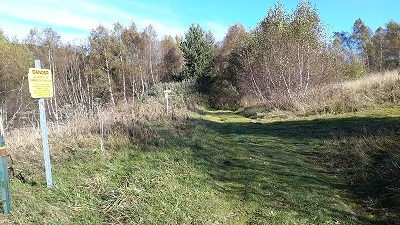 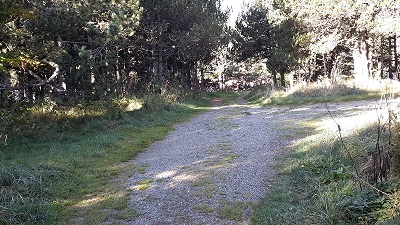 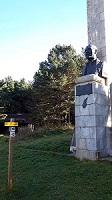 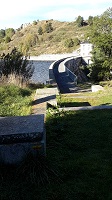 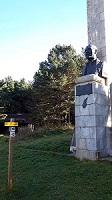 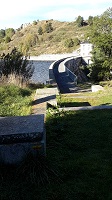 9- Traversez la digue du barrage et montez les escaliers (photo 10)Continuez à monter par l’escalier à droite – balisage jaune et rouge 10- En haut des escaliers, continuer le sentier puis prendre à gauche vers Puyvalador. (photo 11)11- Sous l’abri, vous pourrez exploiter des panneaux sur le barrage et l’hydroélectricité (cf dossier photos en annexe)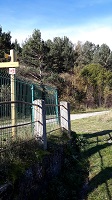 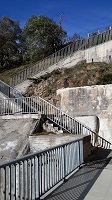 12- Prendre l’escalier qui monte à gauche. En haut de l’escalier, longer en montant pour rejoindre la route. (photo 12)13- Arrivée à la cabane EDF (vous y trouverez des panneaux d’informations) (photo 13)14- Prendre le sentier qui monte. (photo 14)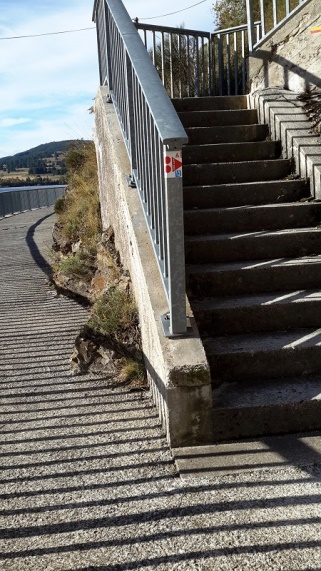 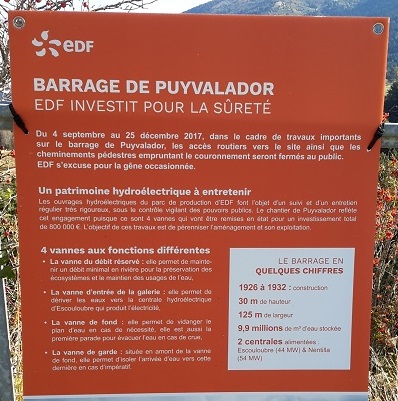 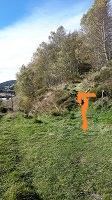 15- Arrivée sur le village. Prendre la route goudronnée qui monte. Traverser le village tout droit. 16- Arrivée au cœur du village. Continuer vers la D118.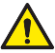 17- Au panneau          faire arrêter le groupe sur le côté herbé.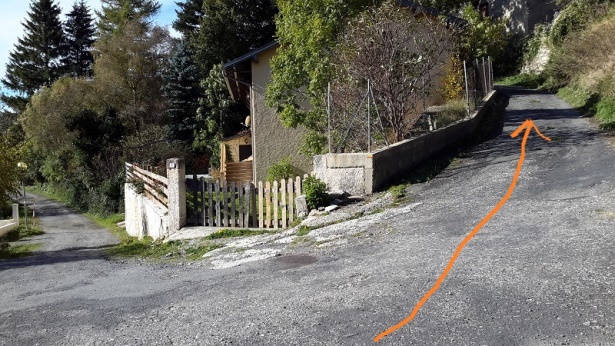 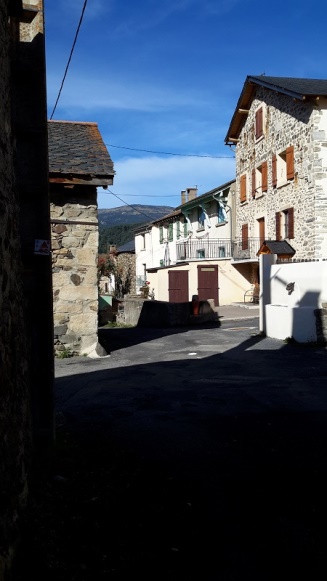 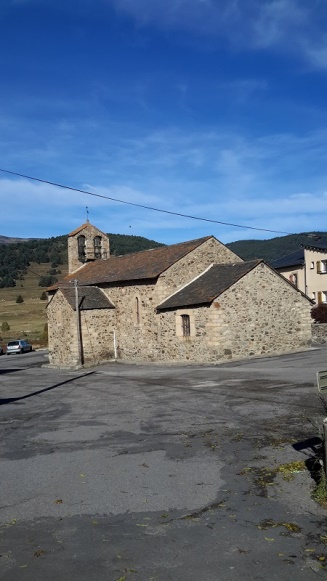 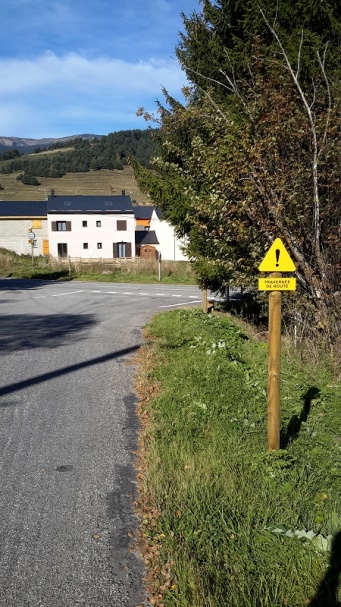 18- Traverser la route D118 et aller en face.19- Suivre la direction Rieutort, station de ski Puyvalador en marchant du bon côté de la chaussée.20- Tourner à gauche au panneau jaune pont de la Moline.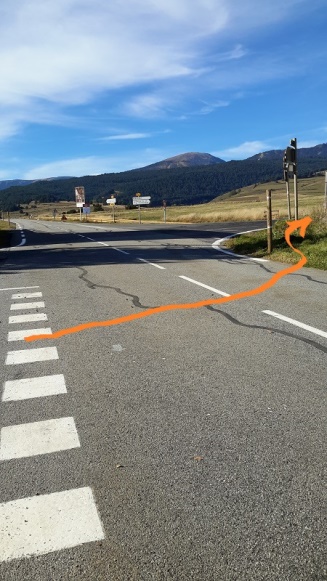 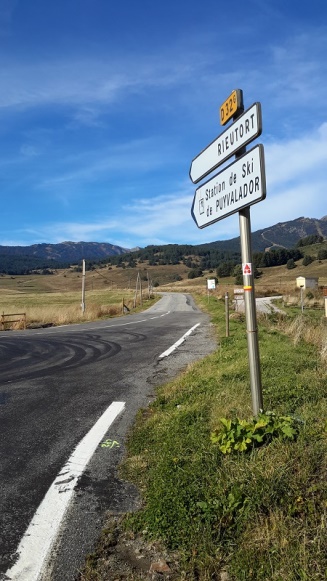 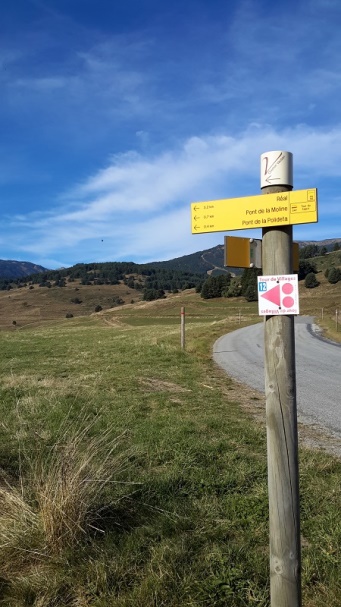 21- Arrivée au premier pont romain. Attention zone humide22- Traverser la route pour aller en face23- Passer devant la ferme et continuer le sentier.24-  Arrivée au second pont romain. Aire de pause possible.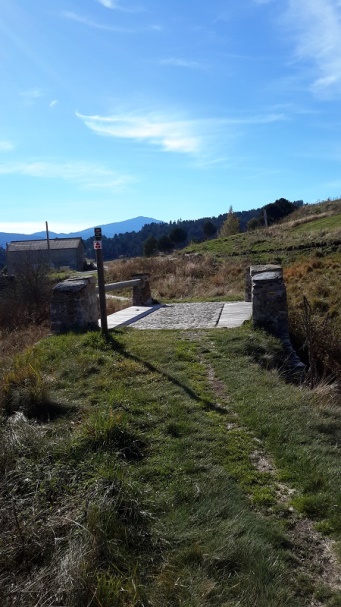 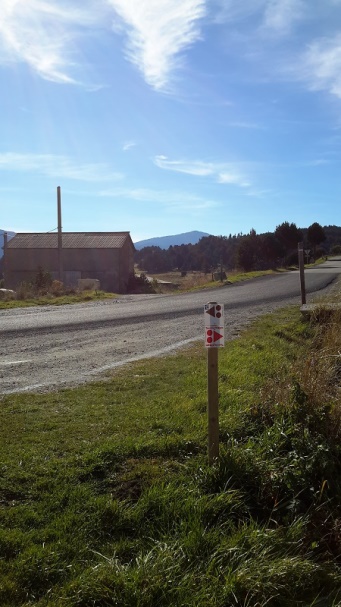 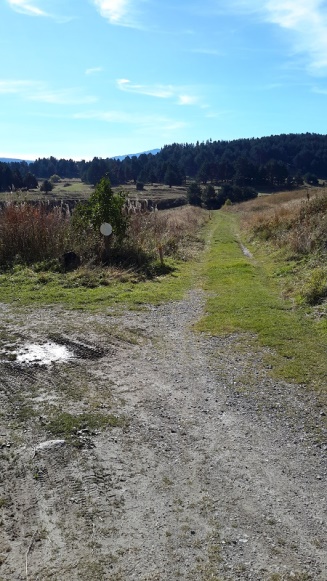 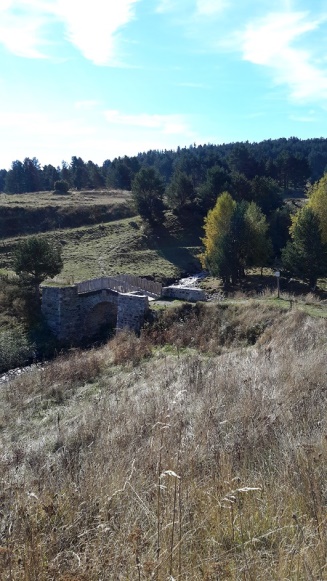 25- A gauche après le pont, prendre le sentier balisé jaune.26- Aller tout droit, arrivée au passage pour vaches. Le passer et continuer jusqu’à la route.27- Traverser la D118.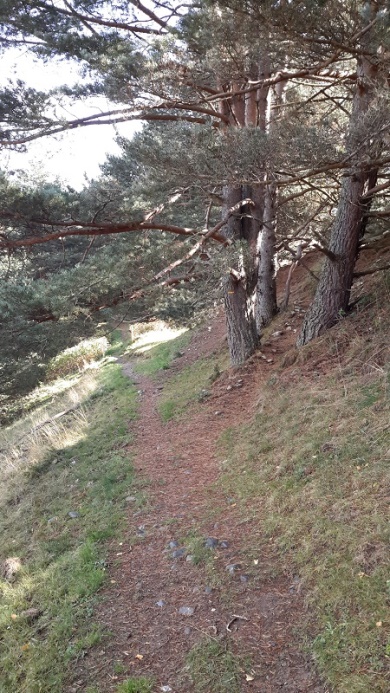 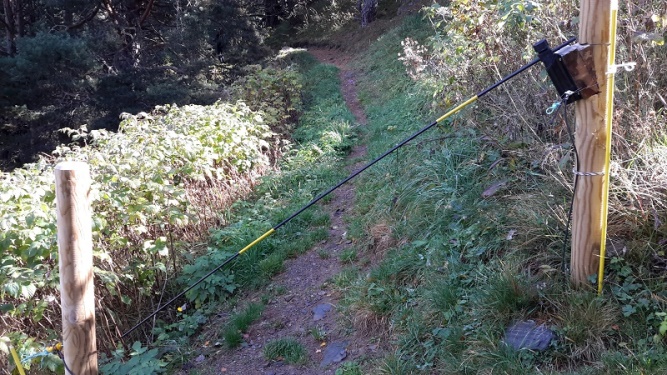 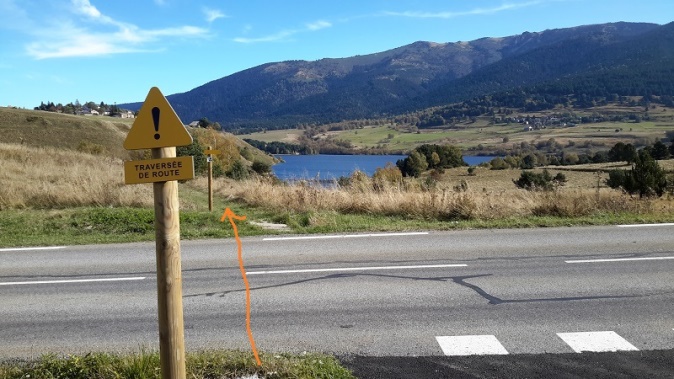 28- Arrivée à une passerelle de planches. Attention ! mauvais état et zone humide.
NE PAS RAMASSER LES CHAMPIGNONSArrivé en bord de lac          Continuer.29- Arrivée dans une zone humide.30-.Arrivé sur la route (vue sur la Réal). Pause possible.Aller jusqu’au parking.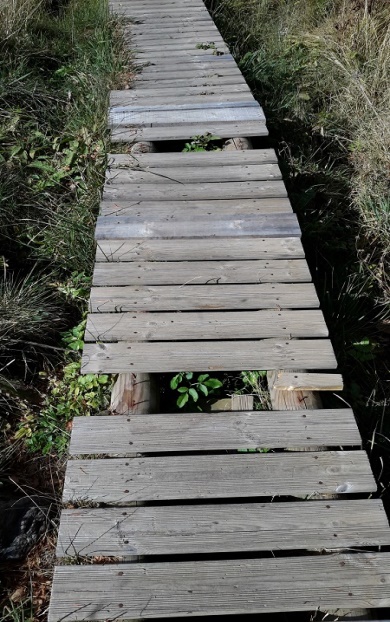 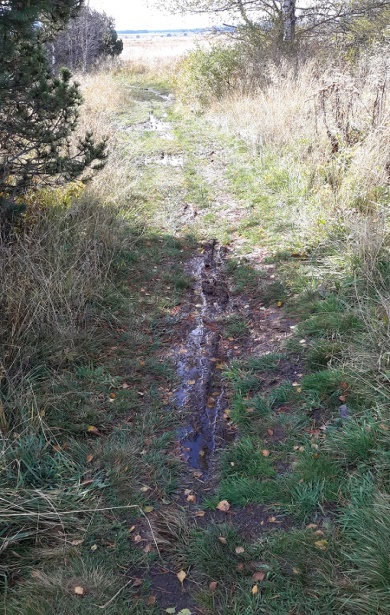 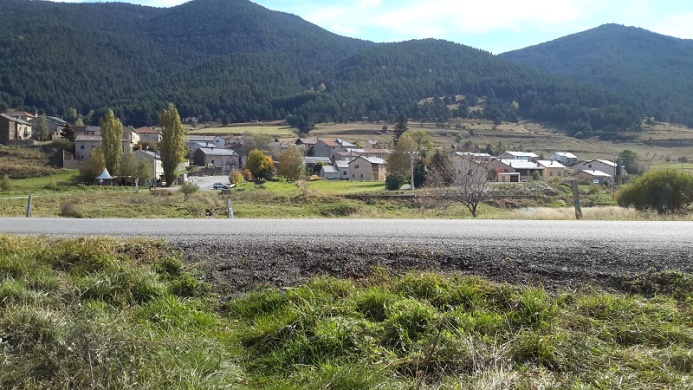 Distance approximative totale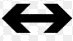 Durée approximative de marche 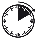 7 ,5 km2h 30  (boucle)